ProgrammBegrüßung – kurzer Saisonrückblick – Termine 2015Gemeinsames Essen – Kaffee und Kuchen – Getränke Team-Eisstockschießen mit anschließender Siegerehrung(warme Jacke für das Eisstockschießen mitbringen – Stöcke werden gestellt)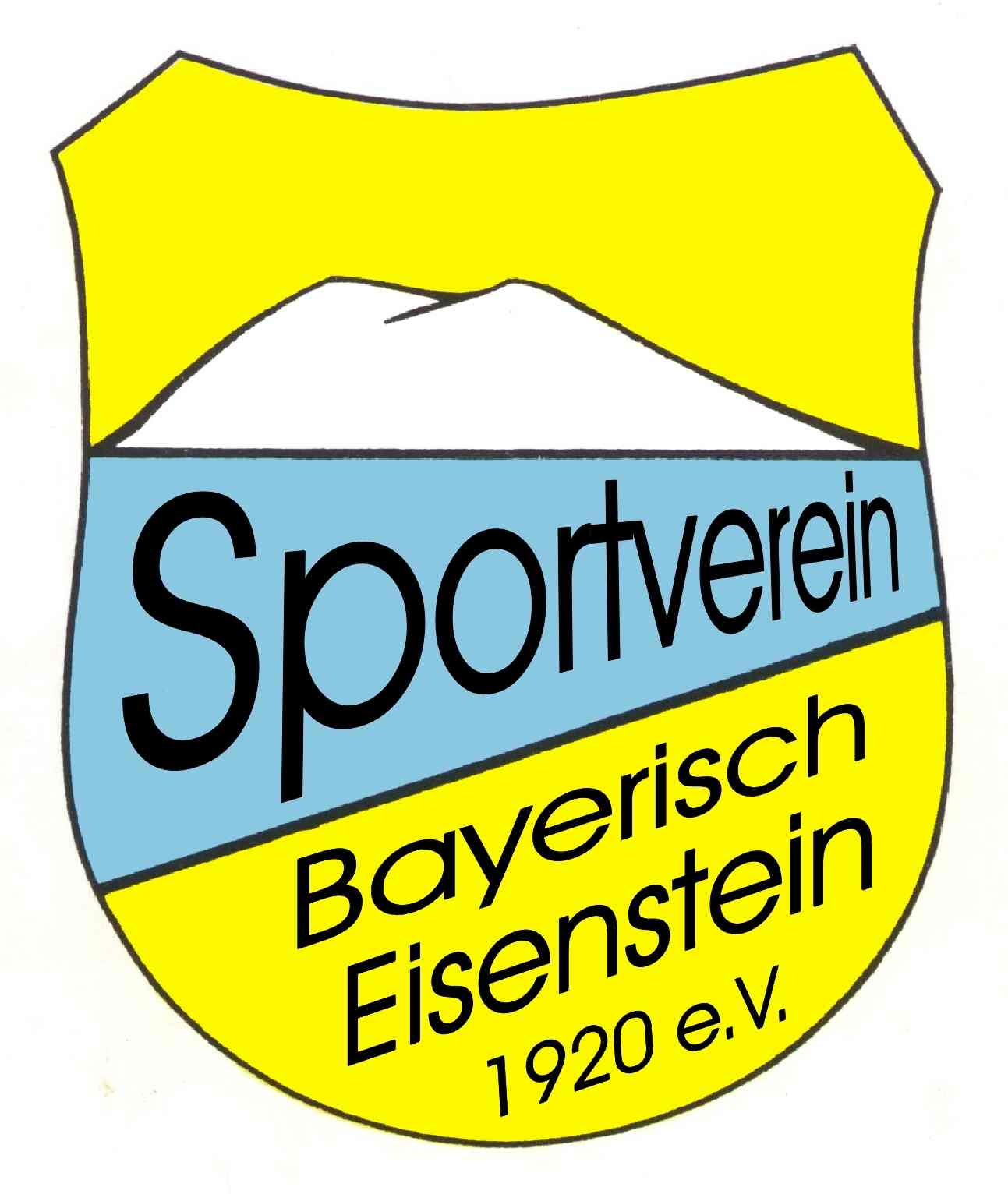 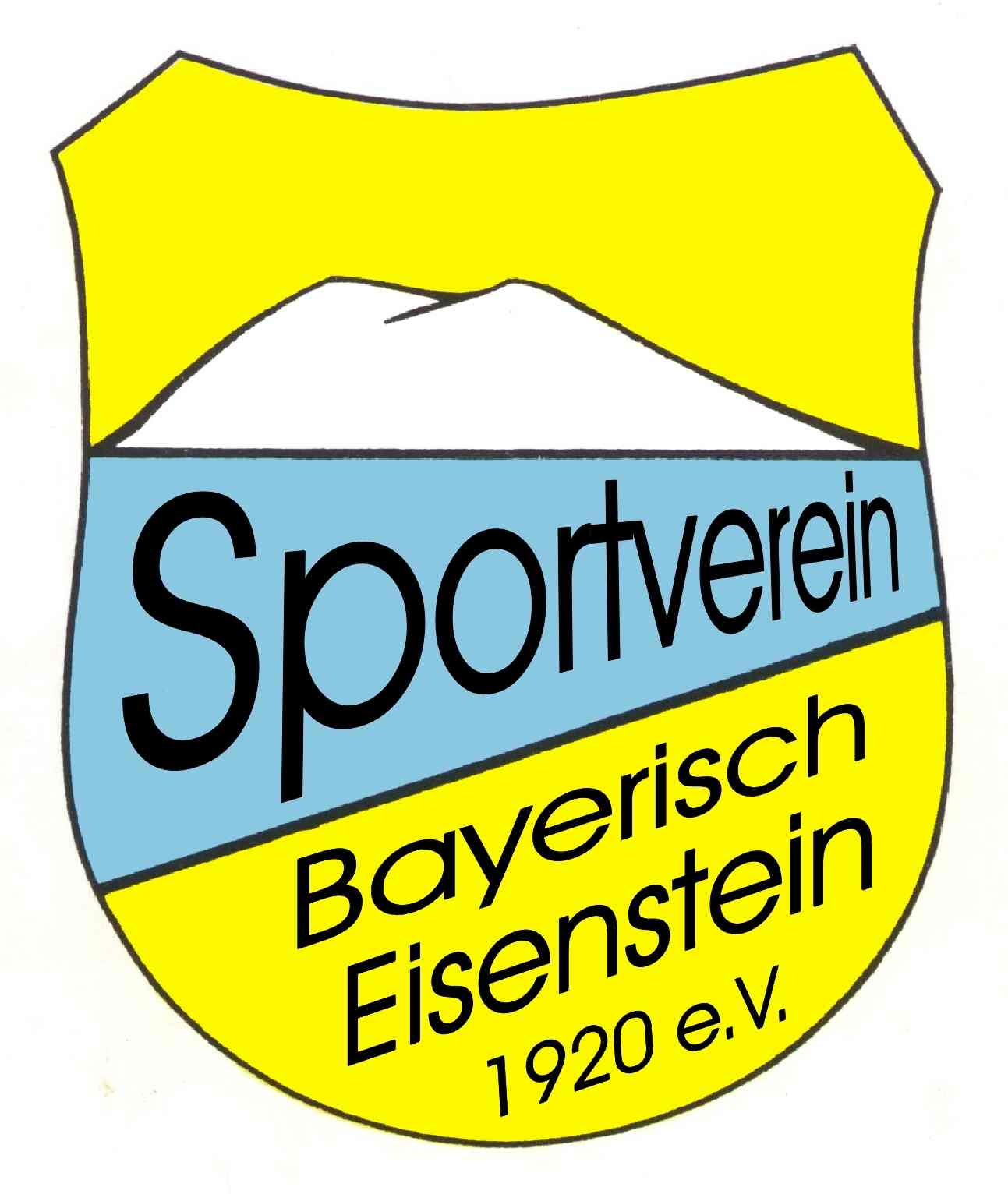 	Um besser planen zu können ist eine Anmeldung	bis Freitag, 07.11.2014 unbedingt nötig!	(Tel.: 09925/1017 oder lothar.kaml@t-online.de)	Auf euer Kommen freuen sich:	SV-Vorstand Dagmar Kaml / Lothar Kaml Sparte Ski- Essen und Getränke frei -